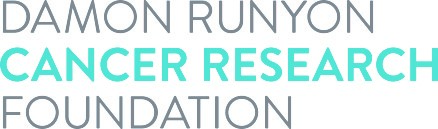 Damon Runyon Physician-Scientist Training AwardDependent Child Allowance RequestThe Foundation provides a Dependent Child Allowance of $1,000 per child per year.  (There is no allowance for a spouse.)  Eligible Physician-Scientists must provide a copy of the birth or adoption certificate for each child.  Please use one form per child.Scientist’s Name:		     Child’s Name:		     Date of Birth: 	  	     Please email this form along with a copy of the birth/adoption certificate(s) to Shannon Donovan, Programs Assistant, at: shannon.donovan@damonrunyon.org.